Publicado en Madrid el 30/11/2021 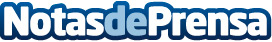 ¿Cómo impulsar la transformación digital de las PYMES a través de la inteligencia artificial aplicada?- La Cámara de Comercio de Granada ha puesto en marcha un programa para impulsar la transformación digital de las pymes.

- La consultora tecnológica Kabel impartirá una formación el 1 de diciembre para enseñar a las pymes cómo sacar partido a la inteligencia artificial aplicada.

- Tomás González, director de estrategia de Kabel: "Estamos viendo empresas que a través de innovación basada en IA están consiguiendo crecimientos exponenciales y mejorando significativamente sus resultados operativos"Datos de contacto:Notbound Marketing722176090Nota de prensa publicada en: https://www.notasdeprensa.es/como-impulsar-la-transformacion-digital-de-las Categorias: Nacional Inteligencia Artificial y Robótica Andalucia E-Commerce Software Innovación Tecnológica Digital http://www.notasdeprensa.es